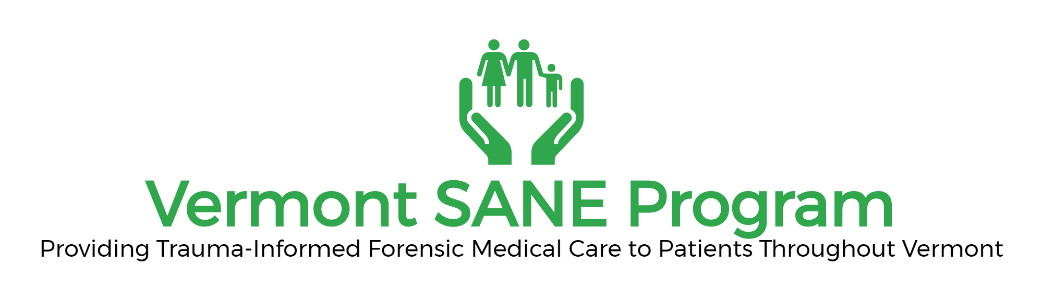 FORM B: Credentialing of Pediatric SANEApplication & Documentation ChecklistDue Date December 15thName: ______________________________________________________ D.O.B: __/___/____		    Last				   First		                   M.I. Address: ____________________________________________________________________		   Street				        City			        State			     ZipPhone: _____________________________	Email: __________________________Check here to certify:I have an active Vermont license to practice as a nurse and I have practiced as a registered nurse (RN) or advanced practice registered nurse (APRN) for a minimum of eighteen (18) months and;I have successfully completed the educational requirements of the Pediatric SANE Program.Over the past two years, I have complete:Two (2) pediatric sexual assault examinations or simulated examsAttended two (2) pediatric peer reviewsAttach copies of the following documentation:Documentation of successful completion of forty (40) hour didactic education program offered by the Vermont SANE program, IAFN or a training entity approved by the SANE Clinical Coordinator. Documentation of successful completion of clinical preceptorship (Fm B1)Log of at least two (2) pediatric sexual assault exams performed over two (2) years Form GAttestation I hereby attest that the information I have provided is true and accurate to the best of my knowledge. ________________________________Signature 